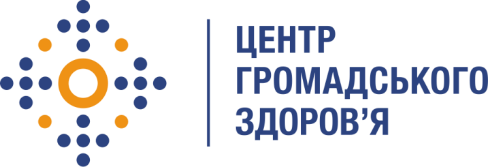 Державна установа «Центр громадського здоров’я Міністерства охорони здоров’я України» оголошує конкурс на посаду Клінічного фармаколога/провізора відділу антимікробної резистентності та інфекційного контролю в рамках програми Глобального фонду по боротьбі зі СНІДом, туберкульозом та малярією.Назва позиції: клінічний фармаколог/провізор відділу антимікробної резистентності та інфекційного контролюРівень зайнятості: повна		                                                    Інформація щодо установи:Головним завданнями Державної установи «Центр громадського здоров’я Міністерства охорони здоров’я України» (далі – Центр є діяльність у сфері громадського здоров’я. Центр виконує лікувально-профілактичні, науково-практичні та організаційно-методичні функції у сфері охорони здоров’я з метою забезпечення якості лікування хворих на соціально небезпечні захворювання, зокрема ВІЛ/СНІД, туберкульоз, наркозалежність, вірусні гепатити тощо, попередження захворювань в контексті розбудови системи громадського здоров’я. Центр приймає участь в розробці регуляторної політики і взаємодіє з іншими міністерствами, науково-дослідними установами, міжнародними установами та громадськими організаціями, що працюють в сфері громадського здоров’я та протидії соціально небезпечним захворюванням.Основні обов'язки:1. Проведення  організаційно-методичої, аналітично-інформаційної, профілактично-просвітницької та консультативної діяльністі з питань антимікробної резистентності, профілактики інфекцій та інфекційного контролю.2. Моніторинг та епідеміологічний нагляд за інфекційними хворобами, пов’язаними з наданням медичної допомоги, викликаними мікроорганізмами з антимікробною резистентністю.3. Організація заходів з контролю за інфекційними хворобами, пов’язаними з наданням медичної допомоги, викликаними мікроорганізмами з антимікробною резистентністю.4. Організація  роботи системи обліку, реєстрації та звітності інфекційних хвороб, пов’язаних з наданням медичної допомоги, викликаних мікроорганізмами з антимікробною резистентністю.5. Обробка та проведення оцінки показників епідемічної ситуації щодо інфекційних хвороб, пов’язаних з наданням медичної допомоги, викликаних мікроорганізмами з антимікробною резистентністю.6. Участь у підготовці проєктів нормативно-правових, організаційно-методичних та розпорядчих документів з питань інфекційних хвороб, пов’язаних з наданням медичної допомоги, викликаних мікроорганізмами з антимікробною резистентністю.7. Розробка та впровадження системи активного виявлення випадків інфікування мікроорганізмами з антимікробною резистентністю8.  Участь у створенні, розробці, виготовленні та розповсюдженні друкованих матеріалів, кіно-відео-аудіо матеріалів, носіїв соціальної реклами, логотипів публічних заходів.Вимоги до професійної компетентності:Вища медична освіта «Фармакологія»Досвід роботи у сфері охорони здоров’я більше 2-ох років.Досвід розробки проєктів нормативно-правових актів у сфері охорони здоров’я буде перевагою.Знання Закону України «Про захист населення від інфекційних хвороб», Закону України «Про санітарно-епідемічне благополуччя населення», Закону України «Основи законодавства в сфері охорони здоров’я» та нормативно-правових актів, які відносяться до компетенції Відділу.Знання іноземних мов буде перевагою.Досвід в підготовці та проведенні організаційно-методичних та навчальних заходів буде перевагою.Досвід в проведенні наукових досліджень буде перевагою.Резюме мають бути надіслані електронною поштою на електронну адресу: vacancies@phc.org.ua. В темі листа, будь ласка, зазначте: «228-2020 Клінічний фармаколог/провізор відділу антимікробної резистентності та інфекційного контролю».Термін подання документів – до 30 листопада 2020 року, реєстрація документів 
завершується о 18:00.За результатами відбору резюме успішні кандидати будуть запрошені до участі у співбесіді. У зв’язку з великою кількістю заявок, ми будемо контактувати лише з кандидатами, запрошеними на співбесіду. Умови завдання та контракту можуть бути докладніше обговорені під час співбесіди.Державна установа «Центр громадського здоров’я Міністерства охорони здоров’я України»  залишає за собою право повторно розмістити оголошення про вакансію, скасувати конкурс на заміщення вакансії, запропонувати посаду зі зміненими обов’язками чи з іншою тривалістю контракту.